UNDERGRADUATE CURRICULUM COMMITTEE (UCC)
PROPOSAL FORM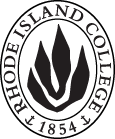 Cover page	roll over blue text to see further important instructions: please read.N.B. DO NOT USE HIGHLIGHT, JUST DELETE THE WORDS THAT DO NOT APPLY TO YOUR PROPOSALALL numbers in section (A) need to be completed, including the impact ones.B.  NEW OR REVISED COURSES    DELETE THE WORDS THAT DO NOT APPLY TO YOUR PROPOSAL within specific categories, but do not delete any of the categories. DO NOT use highlight. Delete this whole page if this proposal does not include a new or revised course.D. SignaturesD.1. ApprovalsChanges that affect General Education in any way MUST be approved by ALL Deans and COGE Chair.Changes that directly impact more than one department/program MUST have the signatures of all relevant department chairs, program directors, and relevant dean (e.g. when creating/revising a program using courses from other departments/programs). Check UCC manual 4.2 for further guidelines on whether the signatures need to be approval or acknowledgement.Proposals that do not have appropriate approval signatures will not be considered. Type in name of person signing and their position/affiliation.Send electronic files of this proposal and accompanying catalog copy to curriculum@ric.edu and a printed or electronic signature copy of this form to the current Chair of UCC. Check UCC website for due dates.D.2. AcknowledgementsA.1. Course or programMSCI 401 adaptive leadership MSCI 401 adaptive leadership MSCI 401 adaptive leadership MSCI 401 adaptive leadership Replacing A.2. Proposal typeCourse:  creation Course:  creation Course:  creation Course:  creation A.3. OriginatorFrank FarinellaHome departmentManagementManagementManagementA.4. RationaleThe Army Reserve Officers’ Training Corps (ROTC) Program is designed to train and qualify men and women for commissions as second lieutenants in the U.S. Army while they pursue an academic program of their choice. Rhode Island College students are able to enroll in ROTC courses listed below through Providence College’s Military Science and Leadership Department and Army ROTC program. RIC students sign up for these courses at RIC, through our Peoplesoft, and they get credit for these courses on their RIC transcripts. Somehow these courses were never included in our catalog, and this proposal seeks to fix this oversight.The Army Reserve Officers’ Training Corps (ROTC) Program is designed to train and qualify men and women for commissions as second lieutenants in the U.S. Army while they pursue an academic program of their choice. Rhode Island College students are able to enroll in ROTC courses listed below through Providence College’s Military Science and Leadership Department and Army ROTC program. RIC students sign up for these courses at RIC, through our Peoplesoft, and they get credit for these courses on their RIC transcripts. Somehow these courses were never included in our catalog, and this proposal seeks to fix this oversight.The Army Reserve Officers’ Training Corps (ROTC) Program is designed to train and qualify men and women for commissions as second lieutenants in the U.S. Army while they pursue an academic program of their choice. Rhode Island College students are able to enroll in ROTC courses listed below through Providence College’s Military Science and Leadership Department and Army ROTC program. RIC students sign up for these courses at RIC, through our Peoplesoft, and they get credit for these courses on their RIC transcripts. Somehow these courses were never included in our catalog, and this proposal seeks to fix this oversight.The Army Reserve Officers’ Training Corps (ROTC) Program is designed to train and qualify men and women for commissions as second lieutenants in the U.S. Army while they pursue an academic program of their choice. Rhode Island College students are able to enroll in ROTC courses listed below through Providence College’s Military Science and Leadership Department and Army ROTC program. RIC students sign up for these courses at RIC, through our Peoplesoft, and they get credit for these courses on their RIC transcripts. Somehow these courses were never included in our catalog, and this proposal seeks to fix this oversight.The Army Reserve Officers’ Training Corps (ROTC) Program is designed to train and qualify men and women for commissions as second lieutenants in the U.S. Army while they pursue an academic program of their choice. Rhode Island College students are able to enroll in ROTC courses listed below through Providence College’s Military Science and Leadership Department and Army ROTC program. RIC students sign up for these courses at RIC, through our Peoplesoft, and they get credit for these courses on their RIC transcripts. Somehow these courses were never included in our catalog, and this proposal seeks to fix this oversight.A.5. Date submitted1/18/2017 A.6. Semester effective A.6. Semester effective Fall 2017 Fall 2017A.7. Resource impactFaculty PT & FT: None, as taught at PCNone, as taught at PCNone, as taught at PCNone, as taught at PCA.7. Resource impactLibrary:NoneNoneNoneNoneA.7. Resource impactTechnologyNoneNoneNoneNoneA.7. Resource impactFacilities:NoneNoneNoneNoneA.8. Program impactNoneNoneNoneNoneNoneA.9. Student impactThese courses offer RIC students some interesting opportunities that can advance them toward graduation, while pursuing their academic degrees here at the college.These courses offer RIC students some interesting opportunities that can advance them toward graduation, while pursuing their academic degrees here at the college.These courses offer RIC students some interesting opportunities that can advance them toward graduation, while pursuing their academic degrees here at the college.These courses offer RIC students some interesting opportunities that can advance them toward graduation, while pursuing their academic degrees here at the college.These courses offer RIC students some interesting opportunities that can advance them toward graduation, while pursuing their academic degrees here at the college.A.10. The following screen tips are for information on what to do about catalog copy until the new CMS is in place; check the “Forms and Information” page for updates. Catalog page.   Where are the catalog pages?   Several related proposals?  Do not list catalog pages here. All catalog copy for a proposal must be contained within a single file; put page breaks between sections. Make sure affected program totals are correct if adding/deleting course credits.A.10. The following screen tips are for information on what to do about catalog copy until the new CMS is in place; check the “Forms and Information” page for updates. Catalog page.   Where are the catalog pages?   Several related proposals?  Do not list catalog pages here. All catalog copy for a proposal must be contained within a single file; put page breaks between sections. Make sure affected program totals are correct if adding/deleting course credits.A.10. The following screen tips are for information on what to do about catalog copy until the new CMS is in place; check the “Forms and Information” page for updates. Catalog page.   Where are the catalog pages?   Several related proposals?  Do not list catalog pages here. All catalog copy for a proposal must be contained within a single file; put page breaks between sections. Make sure affected program totals are correct if adding/deleting course credits.A.10. The following screen tips are for information on what to do about catalog copy until the new CMS is in place; check the “Forms and Information” page for updates. Catalog page.   Where are the catalog pages?   Several related proposals?  Do not list catalog pages here. All catalog copy for a proposal must be contained within a single file; put page breaks between sections. Make sure affected program totals are correct if adding/deleting course credits.A.10. The following screen tips are for information on what to do about catalog copy until the new CMS is in place; check the “Forms and Information” page for updates. Catalog page.   Where are the catalog pages?   Several related proposals?  Do not list catalog pages here. All catalog copy for a proposal must be contained within a single file; put page breaks between sections. Make sure affected program totals are correct if adding/deleting course credits.A.10. The following screen tips are for information on what to do about catalog copy until the new CMS is in place; check the “Forms and Information” page for updates. Catalog page.   Where are the catalog pages?   Several related proposals?  Do not list catalog pages here. All catalog copy for a proposal must be contained within a single file; put page breaks between sections. Make sure affected program totals are correct if adding/deleting course credits.Old (for revisions only)NewB.1. Course prefix and number MSCI 401B.2. Cross listing number if anyB.3. Course title Adaptive Leadership B.4. Course description Focuses on areas critical in students’ future roles as officers, including the Military Decision-Making Process, training management, counseling, risk management, effective communication, ethical/moral decision-making, and administrative systems.B.5. Prerequisite(s)MSCI 302B.6. OfferedFall  | AnnuallyB.7. Contact hours 3B.8. Credit hours3B.9. Justify differences if anyB.10. Grading system Letter grade  |  B.11. Instructional methodsFieldwork  | Lecture  | Practicum  | Seminar  | B.12.CategoriesFree elective | B.13. Is this an Honors course?YES  | NO| NOB.14. General EducationN.B. Connections must include at least 50% Standard Classroom instruction.| NO |B.15. How will student performance be evaluated?Attendance  | Class participation |  Exams  |  Presentations | Class Work | Quizzes | Projects | B.16. Redundancy statementB. 17. Other changes, if anyB.18. Course learning outcomesStandard(s)How will they be measured?Transitions the focus of student learning from being trained, mentored and evaluated to learning how to train, mentor and evaluate others.  The overall objective of this course is to prepare Cadets to lead Soldiers at their first unit of assignment and to ensure Cadets are postured for success at the Basic Officer Leader Course (BOLC) Block B (which the Cadet attends upon graduation and commissioning). Cadets plan, execute and assess ROTC training and recruiting events, by helping to train, mentor and evaluate underclass Cadets.Comprehensive Fitness--Demonstrate leader responsibilities in the Comprehensive Soldier and Family Fitness program to reduce and manage stress (spiritual, psychological, physical)Professional Competence--Demonstrate the ability to plan, prepare, execute, and assess platoon-level training strategies including individual and collective tasks to enable mission accomplishmentAdaptability--Recognize and analyze ambiguous situations and develop solutions to tactical, ethical, and leadership problems. --Demonstrate ability to apply agile and adaptive decisions in a complex and ambiguous environmentTeamwork--Demonstrate the ability to build and sustain multi-functional teams in a complex, uncertain environment and able to accomplish the mission within the Commander’s intent.--Assess the impacts of cultural differences on military operations and anticipates the consequences.--Analyze and synthesize the communication process to effectively communicate as a leaderLifelong Learning--Apply the principles of lifelong learning and continued education ensuring personal, professional, and organizational improvementB.19. Topical outlineRequired Reading:   Student Text:  available at  http://www.rotcebooks.net (password is MOH1LTBurke)Additional Reading – As assignedCourse Requirements:Physical Fitness Training:  M/W/F from 0630-0730 at your designated location.  PRT is mandatory unless excused by the instructor.  As a commissioned officer, your physical fitness will be the first attribute that Soldiers, peers and superiors take note of and judgments will be made. As part of this course you are required to take a diagnostic APFT at the beginning of the semester and a Record APFT (for grade) at the end of the semester.  Failing either of these APFTs could result in disenrollment from ROTC.  Remedial PT is available on T and TH mornings for all Cadets. Grading will be based on the score from the record APFT as well as attendance.  If you have a physical injury preventing you form participating in PRT, you must present a doctor’s note or a profile to the instructor to be placed in the student folder as well as maintain a copy of your note on person during all training sessions.Class Participation:  Cadets will participate actively in learning through critical reflection, inquiry, dialogue, and group interactions. This includes participating in class discussion/projects/ assignments, sharing personal perspectives and experiences related to principles discussed in class or reading, and working with fellow students to engage in class and lab exercises (i.e. administering LDP, leading training, and conducting Battalion staff operations). Quizzes/Assignments:  Your preparation for the profession you are about to enter will receive assessment through periodic announced & unannounced quizzes and graded homework assignments.Exams:  There will be a final exam worth 15% of your overall grade.  Leadership of the Army ROTC Program:  Each MSL IV Cadet will have a position of responsibility within the Cadet Battalion.  MSL IVs have a critical role in the planning and executing of Army ROTC activities to include core training events, social events, etc. You must be present for all MSL III operations orders that you evaluate.  Counseling of underclassman/subordinates will occur in accordance to the LDP established by the Cadet Chain of Command.  Cadets will receive a Duty Performance grade incorporating the performance of their duty position in the Cadet Battalion, duties as an event/LLAB OIC and execution of the LDP according to the rubric distributed with this syllabus.Date	LessonAugust 22-26	MSIV Days (Providence College)	PMS & SMI Expectations, Staff Roles & Responsibilities, Accessions	Counseling, Company & Battalion OPORD/OPORD Development			MS IV Diagnostic APFTSeptember 7	BN Activation Ceremony	Class #1: Course Overview/Army Officer and Professionalism	(Read ADRP 1: The Army Profession, pages v to 7-4)September 10	PORTSeptember 14	LLAB #1: Warrior Skills TrainingSeptember 21	Class #2: Professionalism Cadet Briefs/Leader Development & Career PlanningSeptember 23	FLRC (Camp Edwards)September 28	Class #3 (Army/DoD Organizations) and Land Navigation InstructionOctober 5	Leadership Lab #2: Land Navigation (Camp Edwards)October 12	Leadership Lab #3: STX Team Level (Bryant)October 19	Leadership Lab #4: STX Squad Level (Bryant)October 26	Leadership Lab #5: LTX PrepOctober 28-30	Fall FTX at Camp FogertyNovember 2	Class #4: Professionalism Cadet Briefs/Ethics for the Army LeaderNovember 9	Class #5: Mission Command; Veteran’s Day CeremonyNovember 16	Class #6: End of Semester CounselingNovember 23 	No Class: Thanksgiving HolidayNovember 30	Class #7: Army Programs (SHARP, EO, Comprehensive Fitness, Ready and Resilient Campaign, Cultural Awareness and Protection)December 7	Record APFT (0630) / Class #8: Training Soldiers and UnitsDecember 14	Class #9: Final ExamNamePosition/affiliationSignatureDateFrank FarinellaCoordinator of Military Science Jeff MelloDean of SOMTab to add rowsNamePosition/affiliationSignatureDateTab to add rows